ELSA – target settingName: Class: 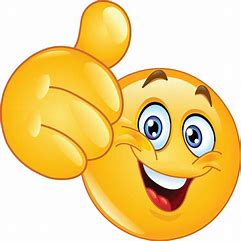 I am really good at: I would like the ELSA to help me with: 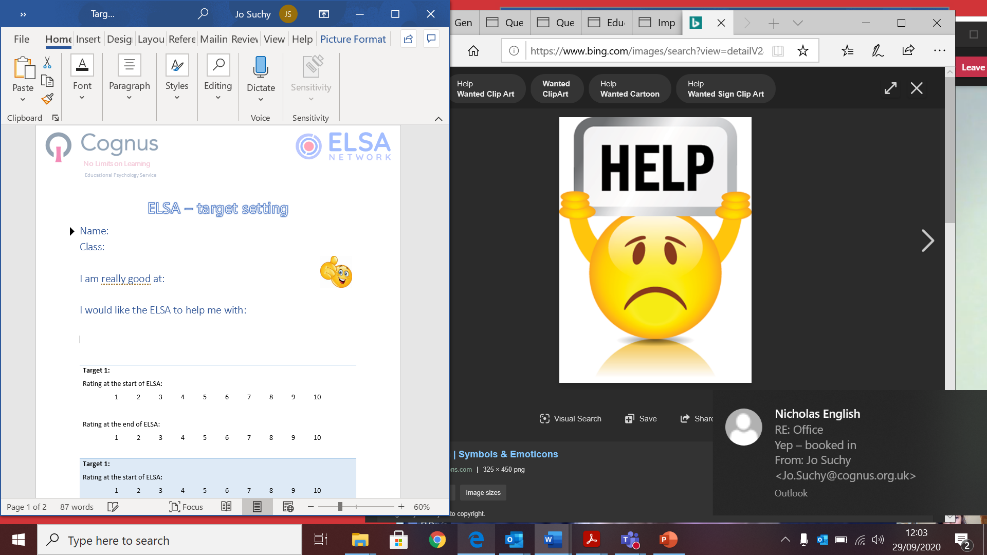 Target 1: Rating at the start of ELSA: 1	2	3	4	5	6	7	8	9	10Rating at the end of ELSA: 1	2	3	4	5	6	7	8	9	10Target 2: Rating at the start of ELSA: 1	2	3	4	5	6	7	8	9	10Rating at the end of ELSA: 1	2	3	4	5	6	7	8	9	10